Aegon kondigt aandelenfractie interim-dividend 2017 aanAegon heeft zijn aandeelhouders voor de uitbetaling van het interim-dividend 2017 van EUR 0,13 per gewoon aandeel de keuze gegeven of zij dit in contanten of in aandelen willen ontvangen. Het dividend in aandelen en het dividend in contanten zijn in waarde vrijwel gelijk aan elkaar. 43% van de aandeelhouders heeft gekozen voor een dividend in aandelen.
De aandeelhouders die voor een interim-dividend in aandelen hebben gekozen, ontvangen één gewoon aandeel Aegon per 36 gewone aandelen. De aandelenfractie is gebaseerd op de gemiddelde koers van het aandeel Aegon op Euronext Amsterdam, uitgaande van de hoogste en de laagste notering op elk van de vijf handelsdagen van 4 september tot en met 8 september 2017. De gemiddelde koers op deze basis bedraagt EUR 4,7033. Het dividend wordt betaalbaar gesteld vanaf 15 september 2017. Aegon is voornemens het verwateringseffect van het slotdividend 2016 en interim-dividend 2017 in aandelen op de winst per aandeel in het vierde kwartaal van dit jaar tegen te gaan, onvoorziene omstandigheden voorbehouden. Voor het officiële Engelstalige persbericht verwijzen wij naar de corporate website. Over AegonAegon’s geschiedenis gaat ruim 170 jaar terug – tot de eerste helft van de negentiende eeuw. Inmiddels is Aegon uitgegroeid tot een internationale onderneming met activiteiten in meer dan 20 landen in Noord- en Zuid-Amerika, Europa en Azië. Als aanbieder van levensverzekeringen, pensioenen en vermogensbeheer behoort het bedrijf nu tot de toonaangevende financiële dienstverleners ter wereld. Aegon heeft een duidelijke doelstelling om mensen te helpen financiële zekerheid te bereiken in alle fasen van hun leven. Meer informatie: aegon.com/about.	

ContactenDisclaimerBelangrijke noot met betrekking tot toekomstgerichte verklaringenDe in dit document opgenomen mededelingen, voor zover geen historische feiten, zijn ‘toekomstgerichte verklaringen’ als bedoeld in de Amerikaanse Private Securities Litigation Reform Act uit 1995. De volgende woorden duiden op dergelijke toekomstgerichte verklaringen: nastreven, geloven, schatten, beogen, van plan zijn, kunnen, verwachten, voorspellen, ramen, rekenen op, voornemen, voortzetten, willen, voorzien, zou moeten, zal kunnen, is overtuigd, zullen en soortgelijke uitdrukkingen, voor zover betrekking hebbend op Aegon. Deze mededelingen zijn geen garanties voor toekomstige resultaten en omvatten risico’s, onzekerheden en aannames die moeilijk zijn te voorspellen. Aegon acht zich niet gehouden om enige toekomstgerichte verklaring publiekelijk te herzien of bij te stellen. Lezers dienen niet te zeer te vertrouwen op dergelijke toekomstgerichte verklaringen, die slechts verwachtingen ten tijde van het samenstellen van dit bericht weergeven. De werkelijk behaalde resultaten kunnen materieel verschillen van de in de toekomstgerichte verklaringen uitgesproken verwachtingen als gevolg van verschillende risico’s en onzekerheden, zoals onder meer: wijzigingen van de algemene economische omstandigheden, met name in de Verenigde Staten, Nederland en het Verenigd Koninkrijk;veranderingen op de financiële markten, waaronder begrepen de opkomende markten, bijvoorbeeld met betrekking tot:de frequentie en omvang van wanbetaling in Aegon’s vastrentende beleggingsportefeuilles; het effect op de financiële markten van faillissementen en/of bijstelling van gerapporteerde resultaten in het bedrijfsleven en de daarmee verband houdende waardedaling van aandelen en schuldpapieren; enhet effect van dalende kredietwaardigheid in bepaalde beleggingen uitgegeven door de publieke sector en de daarmee verband houdende waardedaling van aangehouden beleggingen in de publieke sector.veranderingen in Aegon’s beleggingsportefeuille en door dalende kredietwaardigheidsratings van zijn tegenpartijen;gevolgen van het eventueel (partieel) opbreken van de eurozone;gevolgen van een voorzien vertrek van het Verenigd Koninkrijk uit de Europese Unie;de frequentie en omvang van verzekerde schadegevallen;veranderingen die van invloed zijn op het langlevenrisico, kortlevenrisisico, invaliditeitsrisico, verval en andere factoren die de winstgevendheid van Aegon’s verzekeringsproducten kunnen beïnvloeden;het effect van herverzekeraars waar Aegon significante risico’s heeft ondergebracht die niet kunnen voldoen aan hun betalingsverplichtingen;veranderingen die de rentestanden beïnvloeden en aanhoudende lage rentestanden of snel veranderende rentestanden;veranderingen die invloed hebben op de wisselkoersen, in het bijzonder de EUR/USD en EUR/GBP wisselkoersen;veranderingen in de beschikbaarheid van, en de kosten gemoeid met, bronnen van liquiditeit zoals krediet van banken en de kapitaalmarkten, alsmede de omstandigheden op de kredietmarkten in het algemeen, zoals veranderingen in de kredietwaardigheid van tegenpartijen; toenemende concurrentie in de Verenigde Staten, Nederland, het Verenigd Koninkrijk en de opkomende markten;veranderingen in wet- en regelgeving, met name die welke Aegon’s activiteiten, het vermogen om medewerkers op sleutelposities aan te nemen en aan te houden, belastingpositie van Aegon’s bedrijven, het productaanbod en de aantrekkelijkheid van bepaalde producten voor klanten kunnen beïnvloeden;veranderingen van het toezichtregime met betrekking tot de pensioen-, beleggings- en verzekeringsbedrijfstakken in de markten waarin Aegon actief is;(voorstellen voor) standaarden van supranationale organisaties, zoals de Financial Stability Board en de International Association of Insurance Supervisors, of veranderingen van dergelijke standaarden, die van invloed kunnen zijn op de financiële toezichtregelgeving op regionaal (zoals EU), nationaal of, met betrekking tot de Verenigde Staten op federaal of statelijk niveau, of de toepassing daarvan op Aegon, met inbegrip van de aanwijzing van Aegon tot Global Systemically Important Insurer (G-SII);veranderingen in het gedrag van klanten en de publieke opinie in het algemeen met betrekking tot, onder meer, het soort producten dat Aegon verkoopt, daaronder begrepen in wet- en regelgeving of de commerciële noodzaak om te voldoen aan veranderende verwachtingen van klanten;overmacht, terrorisme, oorlogshandelingen en pandemieën;veranderingen in het beleid van centrale banken en/of overheden;verlaging van een of meer ratings van Aegon door een kredietbeoordelingsbureau en het eventuele negatieve effect daarvan op de mogelijkheden kapitaal op te halen, op Aegon’s liquiditeit en financiële situatie;verlaging van de beoordeling van de solvabiliteit van een van Aegon’s verzekeringsdochters en het eventuele negatieve effect daarvan op geschreven premies, polisverlenging en winstgevendheid en liquiditeit van Aegon’s verzekeringsdochters; het effect van Solvency II vereisten en van andere regelgeving in andere jurisdicties met betrekking tot kapitaalvereisten;rechtszaken en maatregelen van toezichthouders waardoor Aegon verplicht wordt substantiële schadebetalingen te doen of Aegon’s werkwijze te veranderen;vanwege complexe transacties binnen Aegon’s bedrijfsvoering welke sterk afhankelijk zijn van een correcte werking van informatietechnologie, kan uitval van een computersysteem of een bedreiging van de informatiesystemen invloed hebben op de bedrijfsvoering, de reputatie en daarmee verband houdend een negatief effect op Aegon’s cash flows en bedrijfsresultaten hebben;het succes van nieuwe producten en distributiekanalen;veranderingen op het gebied van concurrentie, wetgeving, toezicht of belastingwetgeving die de winstgevendheid en kosten voor distributie van of vraag naar Aegon’s producten beïnvloeden;veranderingen in regelgeving op het gebied van verslaggeving of een verandering door Aegon in het toepassen van dergelijke regelgeving, vrijwillig of anderszins, die invloed kunnen hebben op Aegon’s gerapporteerde resultaten en eigen vermogen;Aegon’s verwachte resultaten zijn afhankelijk van complexe wiskundige modellen die gebruikt worden voor berekeningen ten aanzien van de financiële markten, het kortlevenrisico, het langlevenrisico, alsmede andere dynamische systemen die onderhevig zijn aan schokken en volatiliteit. Indien aannames of de modellen, ondanks alle controles om de accuraatheid te waarborgen, later onjuist blijken, is het mogelijk dat resultaten van verwachtingen afwijken;het effect van overnames en desinvesteringen, herstructureringen, beëindiging van producten en andere eenmalige gebeurtenissen, zoals het succes van de integratie van overnames en het behalen van verwachte resultaten en synergieën van overnames;catastrofes, veroorzaakt door natuur of door de mens, die resulteren in significante verliezen en die Aegon’s bedrijfsvoering significant kunnen ondermijnen; Aegon’s onvermogen om uitgesproken resultaatsverwachtingen, efficiencyverbeteringen of andere initiatieven waar te maken om kosten te besparen, en het kapitaaloverschot en de verhouding vreemd vermogen / eigen vermogen te managen; enDit persbericht bevat informatie die kwalificeert, of mogelijk kwalificeert, als voorwetenschap in de zin van Artikel 7(1) van de Europese Verordening marktmisbruik.Nadere details over mogelijke risico’s en onzekerheden die de vennootschap aangaan, zijn beschreven in de documenten die bij de Autoriteit Financiële Markten en de Securities and Exchange Commission zijn ingediend, waaronder het Annual Report. Deze toekomstgerichte verklaringen betreffen de periode vanaf de datum van dit document. Tenzij dat vereist is onder geldende wet- of regelgeving, is de onderneming niet gehouden om enige nieuwe of gewijzigde inzichten bekend te maken ten aanzien van de hierin gebruikte toekomstgerichte verklaringen of ten aanzien van de feiten of omstandigheden die aanleiding geven tot dergelijke verklaringen.Media relations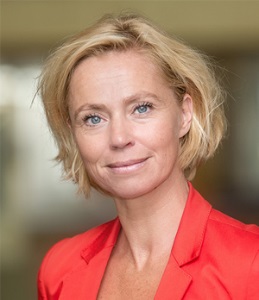 Debora de Laaf
070 344 8821gcc@aegon.comInvestor relations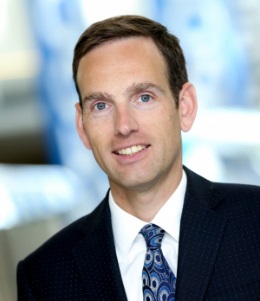 Willem van den Berg
070 344 8405ir@aegon.com
Noot voor de redactie (Engelstalig) 
Aegon's brands & marketsCompany presentationAegon fact sheets
Updates
Follow Aegon on TwitterRegister for Aegon’s NewsletterCalendar event reminders